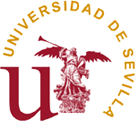 FACULTAD DE MEDICINADELEGACIÓN DE FIRMA PARA LA SELECCIÓN DE TFGD./Dña. ………………………………………………………...……………………….., con DNI Nº……………………., alumno/a del Grado en ……………………...…., matriculado/a en …………………..… curso,  delega la selección del TFG en D./Dña. ……………………………………………...………………………………….., con DNI Nº…………………….FIRMA DEL ALUMNO:		          	FIRMA DE PERSONA DELEGADA:La persona delegada, debe presentarse el día de la selección provisto de DNI.												